V 1 – Darstellung von Aceton aus Propan-2-olMaterialien: 			Destillationsapparatur: 2 Rundkolben (250 mL), Destillierbrücke mit Kühler, 2 Wasserschläuche, Thermometer, Glasstopfen; Bunsenbrenner, StativmaterialChemikalien:				Propan-2-ol, Kaliumpermanganat, destilliertes WasserDurchführung: 	10 mL Propan-2-ol werden mit 2 mL Wasser und einer Spatelspitze Kaliumpermanganat versetzt. Nun wird die Lösung in einer Destillationsapparatur zum Sieden gebracht.Beobachtung:	Die magentafarbene Lösung kann leicht zum Sieden gebracht werden. Es entsteht ein brauner Feststoff und ein klares Destillat geht in der Destillierbrücke über. 	Das Destillat hat einen markanten Geruch und kann mit der Nachweisreaktion aus V 3 als Keton nachgewiesen werden.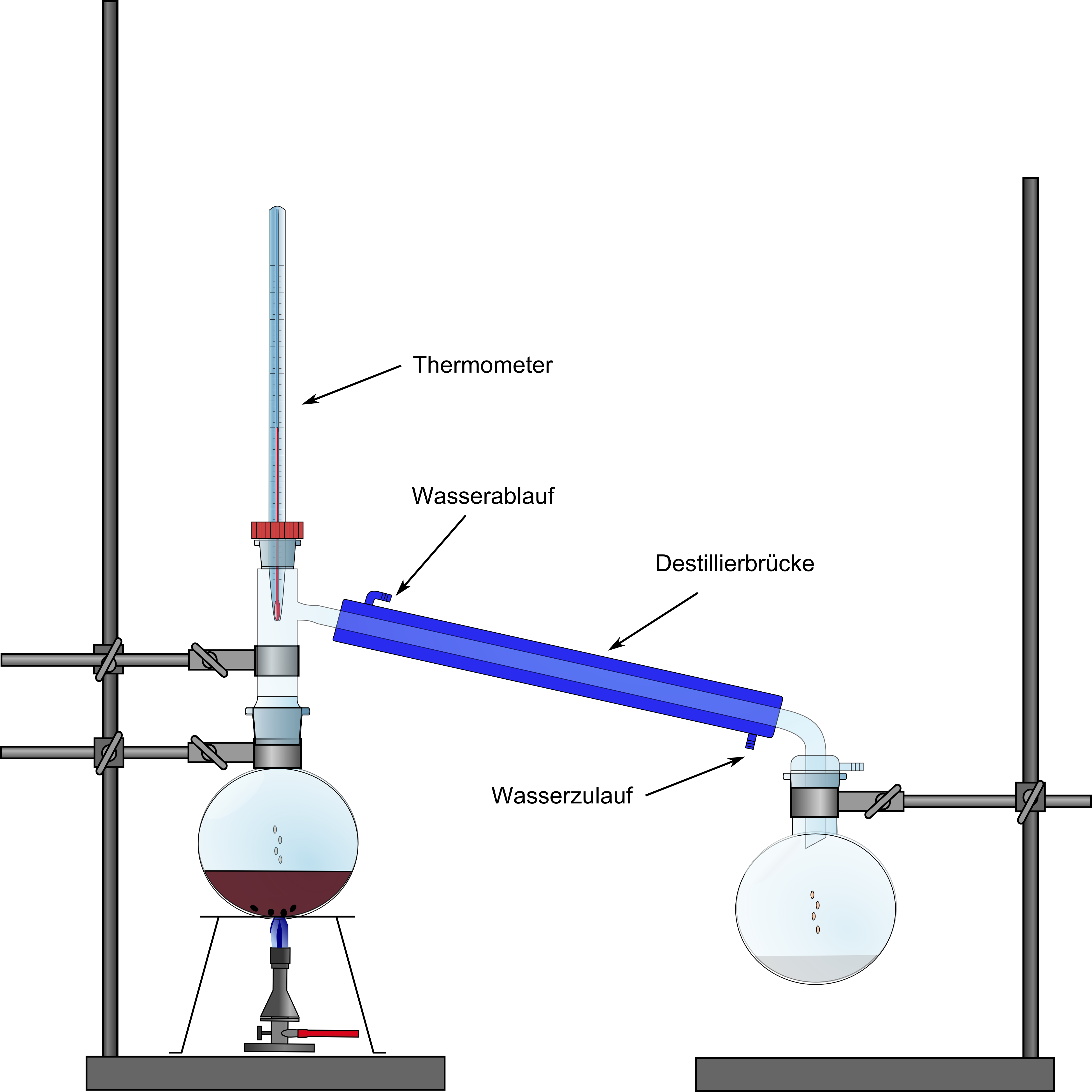 Abb.  -  Destillationsapparatur zur Darstellung von Aceton aus Propan-2-olDeutung:	Propan-2-ol wird durch Kaliumpermanganat unter Bildung von Braunstein zu Aceton oxidiert. 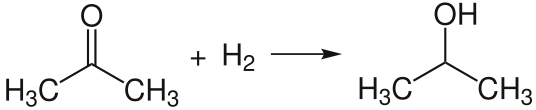 				5                    (aq) + 2MnO4 - (aq) + 6H+(aq) 5                   (aq) +2Mn2+(aq) + 8H2O(l)Entsorgung: 				Die Reste sind im Behälter für Säure-Base-Abfälle zu entsorgen.Literatur:	H. Keune, M. Just, Chemische Schulexperimente, Band 2, Organische Chemie, Cornelsen Volk und Wissen (2009), S. 133GefahrenstoffeGefahrenstoffeGefahrenstoffeGefahrenstoffeGefahrenstoffeGefahrenstoffeGefahrenstoffeGefahrenstoffeGefahrenstoffePropan-2-olPropan-2-olPropan-2-olH: 225-319-336H: 225-319-336H: 225-319-336P: 210-233-305+351+338P: 210-233-305+351+338P: 210-233-305+351+338KaliumpermanganatKaliumpermanganatKaliumpermanganatH: 272-302-410H: 272-302-410H: 272-302-410P: 210-273P: 210-273P: 210-273Destilliertes WasserDestilliertes WasserDestilliertes WasserH: -H: -H: -H: -H: -H: -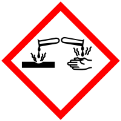 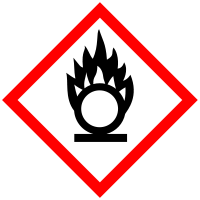 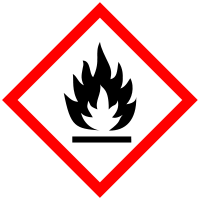 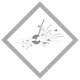 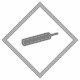 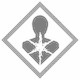 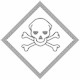 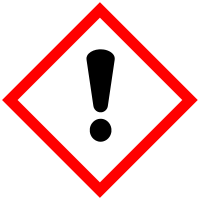 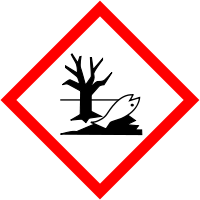 